平戸市ボランティアシンボルマークデザイン大募集！！主催：平戸市ボランティア協議会・平戸市社会福祉協議会　後援：平戸市１．募集対象（１）高校生以上の一般住民　※応募作品は、1人につき1点で、未発表のものに限ります。２．応募要件・方法（１）ボランティアをテーマとした分かりやすく親しみやすいもの。（２）色彩は自由です。（３）画材（クレヨン、色鉛筆、絵の具など）は自由です。（４）用紙の大きさは、はがき（14.8㎝×10㎝）またはA4（21.0㎝×29.7㎝）とします。（５）官製はがきで応募の場合、表面には、住所、氏名、電話番号（高校生の場合は、学校名と学年も追加）を記入してください。（６）はがき大またはA4用紙で応募の場合は、用紙の裏面に（５）の内容を記入してください。３．募集期間  平成26年12月22日（月）～平成27年１月３１日（土）まで※郵送の場合は、当日消印有効４．その他（１）作品は返却いたしません。（入選作品等は社協の広報誌等に掲載予定です。）　（２）各賞あり　最優秀賞　1点　賞金2万円　　　　　　　　優秀賞　　2点　賞金1万円　　　　　　　　入選　　　8点　千円分のQUOカード（商品券）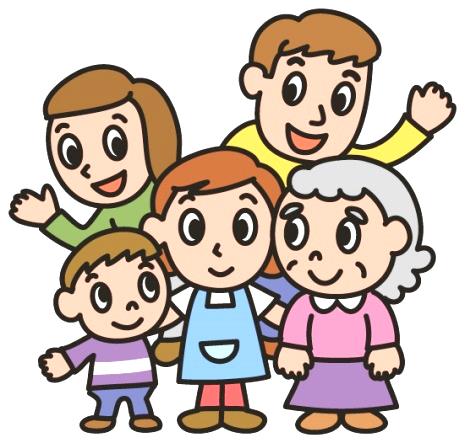 ５．問い合わせ・応募先 平戸市ボランティア協議会【事務局】〒859-5121　平戸市岩の上町1466番地社会福祉法人平戸市社会福祉協議会TEL 0950-22-2180